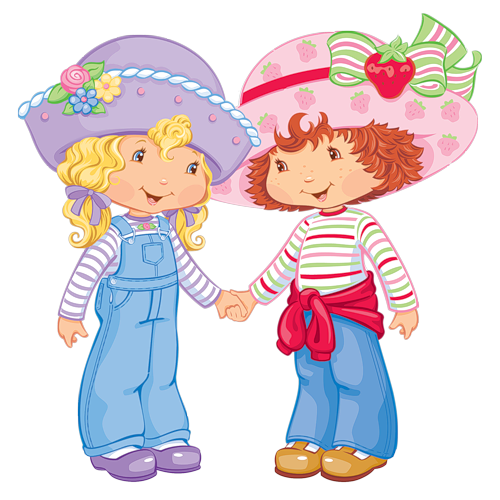 Мама, поиграй со мнойСОРОКА - БЕЛОБОКА.Сорока – белобока (дети на ладошке одной руки другой, собрав указательный  и средний пальцы «варят кашу»)Кашу варила, деток кормила,Этому дала, этому дала (поочерёдно загибают пальцы, начиная с мизинца)Этому дала, этому далаА этому - не дала! (показывают большой  палец, указательным  пальцем, второй руки грозят большому пальцу)Ты воды не носил,Дров не рубил, каши не варил,Тебе нет ничего (разводят обе руки в стороны)Вот тебе горшок пустой,Иди в угол,  и постой (сжимают пальцы в кулак, указательным пальцем показывают на угол).ЦЫПЛЁНОК.Бедный маленький цыплёнокКушать захотел спросонок.(дети разжимают пальчики и поднимают руки вверх и потягиваются)Пальчиком, как клювом бьётБудто бы пшено клюёт.(стучат указательным пальцам по коленям)ПАЛЬЧИКИ ПРОСНУЛИСЬПальчики проснулисьСладко потянулись(дети разжимают пальчики и поднимают руки вверх и потягиваются)Солнышку помахалиИ большими стали(машут  руками,  выпрямляют пальцы, руки подняты  вверх)За зарядку принималисьРазминались, разминались(сжимают пальцы в кулаки и выпрямляют их).ПИРОЖКИЯ пеку, пеку, пеку,Всем друзьям по пирогуПирожки для мишки,Для заиньки – малышки,Для лягушек пирожок,Мишка, съешь и ты, дружок,Пирожок тебе, лисаОчень вкусная игра!(То одна рука сверху, то другая, поочерёдно загибают пальцы. Хлопают в ладоши)ПИРОГПадал снег на порог(дети плавно опускают руки сверху вниз 2 раза)Кот слепил себе пирог(прижимая ладони друг к другу, пекут пирог)А пока лепил и пёкРучейком утёк пирог (делают волнообразные движения руками)Пирожки себе пеки (грозят указательным пальцем) Не из снега, из муки. (покачивают пальцем из стороны в сторону)КОТ НА ПЕЧИКот на печи (Дети стучат кулачком о кулачок)Сухари толчётКошка в окошке Полотенце шьёт (показывают как шьют полотенце)Маленькие котята на печке сидятДа на котика глядятВсё на котика глядят(Поднимают согнутые в локтях руки На уровень груди, опустив кисти вниз и качают головой вправо – влево.Приставляют к глазам указ. И большие пальцы.)И сухарики едятЁлочкаПеред нами ёлочка(дети поднимают руки и соединяют кончики пальцев, образуя макушку ели)Шишечки (Показывают кулачки)Иголочки (указательные пальцы)Шарики (Соединяют большой и указательный пальцы, показывают шарики)Фонарики (Вращают кисти рук)Зайчики (Показывают ушки из указ. и среднего пальцев)И свечки (прижимают ладони друг к другу)Звёзды (прижимают ладони друг к другу и раздвигают пальцы)Человечки (Ставит средний и указ. пальцы на колени)Мышки.Вот как наши ребятишкиРасшалились, словно мышки(Дети скребут пальчиками по бёдрам)Ловко пальчиками трут,Словно лапками скребут,Ш-Ш-Ш(Трут ладошкой о ладошку)Пальчик – зайчик.Посмотрите, что за пальчик!Ловко прыгает, как зайчик.На бревно и на пенёк
Скок да прыг, и прыг да скок!(Дети раздвигают пальцы левой руки и указательным пальцем правой руки прикасаются поочерёдно к каждому пальцу левой).Строим домТуки – туки – туки – тук!Раздаётся громкий стук!Строим дом, строим дом,Чтобы жили звери в нём(Дети ритмично ударяют кулачком о кулачок. Меняют кулачки ударяют сверху другим)КурочкаКурочка – рябушечкаПо двору гуляла(Не спеша проходят по бёдрам пальчиками)По двору гулялаЦыпляток считала.-Раз, два, три,Четыре, пять(загибают пальцы на одной руке)Посчитаю их опять-Раз, два, три,Четыре, пять(Грозят указательным пальцем. Загибают пальцы на другой руке)ПальчикиЭтот пальчик мой танцует(дети стучат указательным пальцем по бедру)Этот вот кружок рисует(делают круговые движения средним пальцем)Этот пальчик ловко скачетБудто лёгкий, лёгкий мячик(стучат безымянным пальчиком по бедру)А мизинчик мой малышкаКоготком скребёт, как мышка.(царапает мизинцем по руке)А большой мой толстячокСпать улёгся на бочок(прижимает большой палец к ладони)А теперь все по порядкуПальцы делают зарядку.(сжимают и разжимают пальцы)Что устали? Отдыхайте,Спите пальцы, засыпайте.(Сжимают пальцы в кулачок)